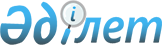 Қазақстан Республикасы Yкiметінің 2001 жылғы 31 қаңтардағы N 168 және 2002 жылғы 10 желтоқсандағы N 1300 қаулыларына толықтырулар енгiзу туралыҚазақстан Республикасы Үкіметінің 2003 жылғы 1 шілдедегі N 635 қаулысы.
      Қазақстан Республикасы Президентiнiң "Заңдар жобаларын қараудың басымдығын белгiлеу, сондай-ақ заң жобасының қаралуын шұғыл деп жариялау ережесiн бекiту туралы" 2003 жылғы 29 сәуiрдегi N 1074 Жарлығының  2-тармағын орындау үшiн Қазақстан Республикасының Үкiметi қаулы етеді: 
      1. Қазақстан Республикасы Үкiметiнiң кейбiр шешiмдерiне мынадай толықтырулар енгiзілсiн: 
      1) күші жойылды - ҚР Үкіметінің 02.06.2022 № 355 (01.07.2022 бастап қолданысқа енгізіледі) қаулысымен.

      2) күші жойылды - ҚР Үкіметінің 02.06.2022 № 355 қаулысымен.

      Ескерту. 1-тармаққа өзгерістер енгізілді - ҚР Үкіметінің 02.06.2022 № 355 қаулысымен.


      2. Осы қаулы қол қойылған күнiнен бастап күшiне енедi. 
					© 2012. Қазақстан Республикасы Әділет министрлігінің «Қазақстан Республикасының Заңнама және құқықтық ақпарат институты» ШЖҚ РМК
				
Қазақстан Республикасының  
Премьер-Министрi  